РАКИТЯНСКАЯ ТЕРРИТОРИАЛЬНАЯ ИЗБИРАТЕЛЬНАЯ КОМИССИЯ ПОСТАНОВЛЕНИЕО списке формализованных показателей для применения ГАС «Выборы» на выборах депутатов представительных органов муниципальных образований Ракитянского района в единый день голосования 10 сентября 2023 года В соответствии со статьей 7 Федерального закона «О Государственной автоматизированной системе Российской Федерации «Выборы» (далее – ГАС «Выборы») и статьей 85 Избирательного кодекса Белгородской области, Ракитянская территориальная избирательная комиссия постановляет:1. Утвердить список значений формализованных показателей, используемых в ГАС «Выборы» для подготовки и проведения выборов депутатов представительных органов муниципальных образований Ракитянского района в единый день голосования 10 сентября 2023 года (прилагается).2. Осуществить перевод регионального фрагмента ГАС «Выборы» в режим подготовки и проведения выборов депутатов представительных органов муниципальных образований Ракитянского района не позднее трех дней после опубликования решения о назначении выборов депутатов представительных органов муниципальных образований Ракитянского района.3. Разместить настоящее постановление на странице территориальной избирательной комиссии на официальном сайте Избирательной комиссии Белгородской области в информационно-телекоммуникационной сети «Интернет».4. Контроль за исполнением настоящего постановления возложить на  председателя   Ракитянской   территориальной   избирательной   комиссии            Л.В. Пискареву.           Председатель    Ракитянской территориальной    избирательной комиссии                                                      Л.В. Пискарева           Секретарь    Ракитянской территориальной    избирательной комиссии                                                    И.Ю. ФедутенкоСПИСОК значений формализованных показателей, определенных для использования в ГАС «Выборы», при подготовке и проведении выборов депутатов представительных органов муниципальных образований Ракитянского района                                                               10 сентября 2023 годаПредседатель Ракитянской территориальной избирательной комиссии                                                                        Л.В. Пискарева                                           Главный специалист информационного центра аппарата Избирательной комиссии Белгородской области - системный администратор Ракитянской ТИК                                                 О.Н. Бабынина     от 26 мая 2023 года                    № 26/104 -1№ п.п№ ФП№ ИОНаименованиеЗначениеГлаваСтатьяПунктТекст100Наименование законодательного (представительного) органа власти, представительного органа местного самоуправленияпоселковое (земское) собрание городского (сельского) поселения  192Представительные органы муниципальных образований сельских, городских поселений избираются на срок, который устанавливается законом Белгородской области от 30 марта 2005 года N 177 "Об особенностях организации местного самоуправления в Белгородской области".211Минимальный возраст кандидата в депутаты на день (первый день) голосования (лет)18151Гражданин Российской Федерации, достигший возраста 18 лет, имеет право избирать, быть избранным депутатом представительного органа муниципального образования314Максимальное число доверенных лиц избирательного объединения37511;6)избирательное объединение, выдвинувшее кандидата в депутаты представительного органа сельского, городского поселения, - до трех доверенных лиц415Максимальное число доверенных лиц кандидата, выдвинутого по одномандатному (многомандатному) избирательному округу57511; 3)… вправе назначить:                                                                                                       3)кандидат в депутаты представительного органа сельского и городского поселения - до пяти доверенных лиц;517Срок официального опубликования результатов выборов (число дней со дня (последнего дня) голосования)1010843; 2)Официальное опубликование результатов выборов ..., а также данных о числе голосов, поданных по позициям «Да» и «Нет» ... осуществляется соответствующей комиссией:                                                                                                                                       2) при выборах органов местного самоуправления муниципальных образований - не позднее 10 дней со дня голосования6110Отклонение от средней нормы количества избирателей в пределах округа при нарезке округов (в %)104235 п.п.1)При образовании многомандатных избирательных округов соблюдается примерное равенство числа избирателей на один депутатский мандат. Отклонение числа избирателей в многомандатном избирательном округе от средней нормы представительства избирателей, умноженной на число депутатских мандатов в данном округе, не может превышать 10 процентов от средней нормы представительства избирателей7113Максимальное превышение числа подписей избирателей над необходимым для регистрации кандидата, выдвинутого по одномандатному (многомандатному) избирательному округу (в %)106441; 1)…Количество представляемых для регистрации кандидата, списка кандидатов подписей избирателей может превышать количество подписей, необходимое для регистрации кандидата, списка кандидатов, не более чем на 10 процентов8118Минимальное число членов инициативной группы для отзыва избранного должностного лица10151012Заявление подается от инициативной группы, численностью … и не менее 10 избирателей - при отзыве депутата представительного органа муниципального образования с соблюдением требований, указанных в статье 15 настоящего Кодекса9119Минимальный срок до завершения полномочий органа власти, органа местного самоуправления, когда дополнительные выборы запрещены (мес.)1210822Дополнительные выборы не назначаются и не проводятся, если в результате этих выборов депутат не может быть избран на срок более одного года10120Минимальное число подписей за проведение отзыва избранного должностного лица к числу избирателей (в %) 50151061Количество подписей избирателей, необходимых для назначения голосования по отзыву депутата представительного органа муниципального образования, должно составлять не менее 50 процентов от числа избирателей, принявших участие в голосовании на выборах за соответствующего депутата соответственно по одномандатному либо многомандатному избирательному округу.11122Срок со дня избрания депутата, после которого может быть начат процесс его отзыва (мес.)123153Право отзыва не может быть использовано в течение первых 12 месяцев со дня избрания и в течение последних 12 месяцев перед истечением срока, на который избран депутат представительного органа муниципального образования…12124Срок до завершения полномочий органа власти (местного самоуправления), когда отзыв депутата запрещен (мес.)123153Право отзыва не может быть использовано в течение первых 12 месяцев со дня избрания и в течение последних 12 месяцев перед истечением срока, на который избран депутат представительного органа муниципального образования …13125Минимальный срок со дня регистрации общественного объединения до дня (последнего дня) голосования (число месяцев) (для получения права участия в выборах)121232 избирательное объединение - политическая партия, имеющая в соответствии с федеральным законом право участвовать в выборах, а также региональное отделение или иное структурное подразделение политической партии, имеющие в соответствии с федеральным законом право участвовать в выборах соответствующего уровня. При проведении выборов в органы местного самоуправления избирательным объединением является также иное общественное объединение, устав которого предусматривает участие в выборах и которое создано в форме общественной организации либо общественного движения и зарегистрировано в соответствии с законом на уровне, соответствующем уровню выборов, или на более высоком уровне. При этом указанное общественное объединение либо внесенные в его устав изменения и дополнения, предусматривающие участие в выборах, должны быть зарегистрированы не позднее чем за один год до дня голосования...14131Минимальное число подписей, необходимое для регистрации кандидата, выдвинутого по одномандатному (многомандатному) избирательному округу, в % по отношению к числу избирателей в округе (для многомандатного округа указывать общий % без деления на число мандатов в округе)0,56431;2)В поддержку выдвижения кандидатов  могут собираться подписи избирателей в количестве:                                                                                                                                     2) на выборах депутатов представительных органов муниципальных образований: … для регистрации кандидатов в многомандатном избирательном округе - 0,5 процента от числа избирателей, зарегистрированных на территории соответствующего избирательного округа, указанного в схеме многомандатных избирательных округов, поделенного на число депутатских мандатов, но не может составлять менее 10 подписей;15140Срок действия удостоверения доверенного лица кандидата или избирательного объединения (дней со дня (последнего дня) голосования)107710515084753;2)Полномочия доверенных лиц прекращаются по решению кандидата, избирательного объединения либо вместе с утратой статуса назначивших их кандидатом или с утратой статуса кандидатами, включенными в список кандидатов, который выдвинут избирательным объединением, назначившим этих доверенных лиц. Кандидат утрачивает права и освобождается от обязанностей, связанных со статусом кандидата, за исключением обязанностей, предусмотренных частью 9 статьи 68 настоящего Кодекса, с момента официального опубликования (обнародования) общих данных о результатах выборов... Официальное опубликование результатов выборов...:2) при выборах органов местного самоуправления муниципальных образований - не позднее 10 дней со дня голосования16141Срок действия удостоверения уполномоченного представителя по финансовым вопросам (дней со дня (последнего дня) голосования)306416…Срок полномочий уполномоченных представителей избирательного объединения по финансовым вопросам истекает через 30 дней со дня голосования...17143Срок действия удостоверения члена избирательной комиссии с правом совещательного голоса, назначенного кандидатом / избирательным объединением, со дня (последнего дня) голосования (дней)18145Минимальное число подписей, необходимых для регистрации кандидата в округах с численностью менее 100 000 человек 106643461;2)18В поддержку выдвижения кандидатов, списка кандидатов могут собираться подписи избирателей в количестве:2)на выборах депутатов представительных органов муниципальных образований: для регистрации кандидатов в многомандатном избирательном округе - 0,5 процента от числа избирателей, зарегистрированных на территории соответствующего избирательного округа, указанного в схеме многомандатных избирательных округов, поделенного на число депутатских мандатов, но не может составлять менее 10 подписейПри проведении выборов в представительные органы муниципальных образований со средней нормой представительства избирателей не более десяти тысяч сбор подписей избирателей в поддержку выдвижения кандидатов может не осуществляться.19149Минимальный возраст доверенного лица на день (последний день) голосования18151…Гражданин Российской Федерации, который достигнет на день голосования возраста 18 лет, вправе участвовать в предусмотренных законом и проводимых законными методами других избирательных действиях…20150Минимальный возраст уполномоченного представителя, в том числе уполномоченного представителя по финансовым вопросам на день (последний день) голосования18151Гражданин Российской Федерации, который достигнет на день голосования возраста 18 лет, вправе участвовать в предусмотренных законом и проводимых законными методами других избирательных действиях21162Максимальное количество членов избирательной комиссии с правом совещательного голоса, назначенных избирательным объединением22171Минимальное число избирателей в округе, когда сведения о доходах и имуществе не вводятся50006374При выборах депутатов представительных органов муниципальных образований, при которых избирательные округа образуются в соответствии со средней нормой представительства избирателей, не превышающей пять тысяч избирателей, кандидаты не обязаны представлять в соответствующую избирательную комиссию сведения, предусмотренные частью 3 настоящей статьи.23183Максимальное число уполномоченных представителей избирательного объединения24197Дополнительные условия определения числа подписей избирателей для регистрации кандидата, выдвинутого по одномандатному (многомандатному) избирательному округу5002. Если для регистрации кандидата, выдвинутого в порядке самовыдвижения либо выдвинутого избирательным объединением, не являющимся политической партией, ее региональным отделением или иным структурным подразделением, требуется представить менее 40 подписей, количество представляемых подписей избирателей может превышать количество подписей, необходимое для регистрации кандидата, не более чем на четыре подписи6441п.п.1)Количество представляемых для регистрации кандидата, списка кандидатов подписей избирателей может превышать количество подписей, необходимое для регистрации кандидата, списка кандидатов, не более чем на 10 процентов. Если для регистрации кандидата, списка кандидатов требуется представить менее 40 подписей, количество представляемых подписей избирателей может превышать количество подписей, необходимое для регистрации кандидата, списка кандидатов, не более чем на четыре подписи;25198Сведения о возможности проведения досрочного голосования в ходе избирательных кампаний, голосованиятолько в участковых комиссиях10751Досрочное голосование проводится путем заполнения избирателем … бюллетеня в помещении участковой комиссии не ранее чем за 10 дней до дня голосования261100Срок возврата неправомерных пожертвований жертвователям (после перечисления пожертвования в избирательный фонд, фонд голосования) (дней)79679...пожертвования подлежат возврату жертвователю не позднее 7 дней после его поступления в соответствующий фонд в полном объеме или подлежит возврату та его часть, которая превышает установленный законом максимальный размер пожертвования, с указанием причины возврата. ...271101Срок перечисления анонимных пожертвований в доход бюджета (после перечисления пожертвования в избирательный фонд, фонд  голосования) (дней)79679Пожертвование, внесенное анонимным жертвователем, подлежит перечислению в доход соответствующего бюджета не позднее 7 дней со дня его поступления в избирательный фонд...281102Срок возврата неправомерного залогового платежа (после перечисления на счет залога) (дней)291103Срок возврата избирательного залога изб. комиссией после  опубликования результатов выборов в случае, если кандидат, изб. коллектив набрал не менее установленного числа голосов (дней)301104Срок возврата средств избирательного залога гражданам и юридическим лицам из избирательного фонда (дней после перечисления из избирательной комиссии)311105Предельный срок закрытия специального избирательного счета (количество дней со дня (последнего дня) голосования)409689Кандидат... не позднее чем через 30 дней со дня официального опубликования результатов выборов обязаны представить в соответствующую избирательную комиссию итоговый финансовый отчет.321106Минимальный процент голосов, набранных кандидатом 09698Статья 69. Исключена. - Закон Белгородской области от 04.06.2009 N 276331108Максимальная сумма (в рублях) для внесения собственных средств кандидата в избирательный фонд кандидата012931В случае формирования избирательного фонда кандидатом размер собственных средств кандидата не может превышать 50 процентов предельного размера расходования средств избирательного фонда кандидата, установленного частью 2 настоящей статьи 341110Максимальная сумма (в рублях) для внесения средств избирательного объединения, выделенных кандидату в избирательный фонд кандидата012931…размер средств, выделенных кандидату выдвинувшим его избирательным объединением, - не более 100 процентов предельного размера расходования средств избирательного фонда кандидата…351111Максимальная сумма (в рублях) для внесения добровольных пожертвований физических лиц в избирательный фонд кандидата012931…размер пожертвования физического лица - не более 10 процентов предельного размера расходования средств избирательного фонда кандидата…361112Максимальная сумма (в рублях) для внесения добровольных пожертвований юридических лиц в избирательный фонд кандидата012931…размер пожертвования юридического лица - не более 50 процентов предельного размера расходования средств избирательного фонда кандидата371113Предельная сумма расходов (в рублях) из фонда кандидата (с учетом индексации)012932Предельный размер расходования средств избирательного фонда кандидата не может превышать суммы, исчисленной умножением числа избирателей в округе на 100 рублей и делением на число распределяемых депутатских мандатов в избирательном округе381115Величина избирательного залога, вносимого кандидатом (в рублях)391116Особо крупная сумма пожертвования, внесенная физическим лицом в избирательный фонд кандидата (в рублях) 012931…размер пожертвования физического лица - не более 10 процентов предельного размера расходования средств избирательного фонда кандидата…401117Особо крупная сумма пожертвования, внесенная юридическим лицом в избирательный фонд кандидата (в рублях)012931…размер пожертвования юридического лица - не более 50 процентов предельного размера расходования средств избирательного фонда кандидата411118Особо крупная сумма расходования средств из избирательного фонда кандидата (в рублях)012932Предельный размер расходования средств избирательного фонда кандидата не может превышать суммы, исчисленной умножением числа избирателей в округе на 100 рублей и делением на число распределяемых депутатских мандатов в избирательном округе421119Минимальный размер оплаты труда (в рублях)16242111Федеральный закон от 06.12.2021 № 406-ФЗ 431120Количество лет, за которые предоставляются сведения о доходах и имуществе кандидатов16Приложение3714<2>При выборах депутатов представительных органов муниципальных образований, при которых избирательные округа образуются в соответствии со средней нормой представительства избирателей, не превышающей пять тысяч избирателей, кандидаты не обязаны представлять в соответствующую избирательную комиссию сведения, предусмотренные частью 3 настоящей статьи.Указываются доходы (включая пенсии, пособия, иные выплаты) за год, предшествующий году назначения выборов, полученные от физических и (или) юридических лиц, являющихся налоговыми агентами в соответствии с федеральными законами, организаций, осуществляющих соответствующие выплаты441121Срок возврата залогового платежа в случае отзыва политической партией, избирательным объединением кандидата, федерального списка кандидатов (после подачи уведомления) (дней)451132Размер превышения предельной суммы всех расходов (в рублях) из средств избирательного фонда кандидата0126934628.1;9)Предельный размер расходования средств избирательного фонда кандидата не может превышать суммы, исчисленной умножением числа избирателей в округе на 100 рублей и делением на число распределяемых депутатских мандатов в избирательном округе9)превышение кандидатом при финансировании своей избирательной кампании более чем на 5 процентов установленного настоящим Кодексом предельного размера расходования средств избирательного фонда461133Минимальный возраст, устанавливаемый для гражданина-жертвователя (на день (последний день) голосования)189677; 4)Запрещается вносить пожертвования...4) гражданам Российской Федерации, не достигшим возраста 18 лет на день голосования471138Сроки перечисления в доход бюджета неизрасходованных денежных средств избирательных фондов / фондов референдума (дней со дня (последнего дня) голосования)6096815Кредитная организация обязана по истечении 60 дней со дня голосования по письменному указанию соответствующей комиссии в бесспорном порядке перечислить оставшиеся на специальном избирательном счете...неизрасходованные денежные средства в доход соответствующего бюджета481143Процент превышения предельной суммы всех расходов из средств избирательного фонда, достаточный для отмены  регистрации5161147, 2)8, 2)2) использования кандидатом в целях достижения определенного результата на выборах денежных средств помимо средств собственного избирательного фонда, если их сумма превысила 5 процентов от предельного размера расходования средств избирательного фонда, установленного законом, или превышения предельного размера расходования средств избирательного фонда, установленного законом, более чем на 5 процентов;2) использования избирательным объединением в целях достижения определенного результата на выборах денежных средств помимо средств собственного избирательного фонда, если их сумма превысила 5 процентов от предельного размера расходования средств избирательного фонда, установленного законом, или превышения предельного размера расходования средств избирательного фонда, установленного законом, более чем на 5 процентов491144Процент превышения предельной суммы всех расходов из средств избирательного фонда, достаточный для отмены судом решения избирательной комиссии о результатах выборов501189Особо крупная сумма пожертвования, внесенная юридическим лицом в избирательный фонд кандидата (в рублях) для публикации в сети "Интернет"2500096715;2)…При проведении выборов депутатов Белгородской областной Думы, Губернатора Белгородской области, выборов в органы местного самоуправления, референдума Белгородской области, местного референдума, отзыва обязательному размещению подлежат сведения:2) о юридических лицах, перечисливших в соответствующий избирательный фонд, фонд референдума, фонд отзыва добровольные пожертвования в сумме, превышающей 25 тысяч рублей511190Особо крупная сумма пожертвования, внесенная физическим лицом в избирательный фонд кандидата (в рублях) для публикации в сети "Интернет"2000096715;3)…При проведении выборов депутатов Белгородской областной Думы, Губернатора Белгородской области, выборов в органы местного самоуправления, референдума Белгородской области, местного референдума, отзыва обязательному размещению подлежат сведения:3) о количестве граждан, внесших в соответствующий избирательный фонд, фонд референдума, фонд отзыва добровольные пожертвования в сумме, превышающей 20 тысяч рублей521191Особо крупная сумма расходования средств из избирательного фонда кандидата (в рублях) для публикации в сети "Интернет"5000096715; 1)…При проведении выборов депутатов Белгородской областной Думы, Губернатора Белгородской области, выборов в органы местного самоуправления, референдума Белгородской области, местного референдума, отзыва обязательному размещению подлежат сведения:1) о финансовой операции по расходованию средств из соответствующего избирательного фонда, фонда референдума, фонда отзыва в случае, если ее размер превышает 50 тысяч рублей531196Минимально допустимое по закону количество подписей (в абсолютном значении)106431;2)В поддержку выдвижения кандидатов, списков кандидатов могут собираться подписи избирателей в количестве:2) на выборах депутатов представительных органов муниципальных образований: …  для регистрации кандидатов в многомандатном избирательном округе - 0,5 процента от числа избирателей, зарегистрированных на территории соответствующего избирательного округа, указанного в схеме многомандатных избирательных округов, поделенного на число депутатских мандатов, но не может составлять менее 10 подписей541197Максимальное (допустимое) превышение числа подписей над необходимым для регистрации кандидата количеством подписей избирателей, если необходимое число подписей менее 4046441; 1)Кандидаты, списки кандидатов регистрируются избирательной комиссией при наличии необходимого количества подписей, собранных в поддержку кандидатов, списков кандидатов, …:                                                                                                               1) … Количество представляемых для регистрации кандидата, списка кандидатов подписей избирателей может превышать количество подписей, необходимое для регистрации кандидата, списка кандидатов, не более чем на 10 процентов. Если для регистрации кандидата, списка кандидатов требуется представить менее 40 подписей, количество представляемых подписей избирателей может превышать количество подписей, необходимое для регистрации кандидата, списка кандидатов, не более чем на четыре подписи5530Код условия проведения повторного голосования в мажоритарном округе5650Код условия избрания кандидата в одномандатном округе 10073. избранным считается кандидат, получивший наибольшее число голосов избирателей, принявших участие в голосовании (выборах), по отношению к другим кандидатам; при равном числе голосов избранным считается кандидат, зарегистрированный раньше; в случае, если в избирательном бюллетене остался только один кандидат, то он считается избранным, при условии , что число голосов избирателей, поданных за этого кандидата не менее 50% числа голосов избирателей, принявших участие в голосовании10; 1280; 94п.3 и п.2 п.п.2),  7...окружная избирательная комиссия принимает решение о признании избранным кандидата, получившего наибольшее число голосов избирателей, либо кандидата, кандидатов, зарегистрированного, зарегистрированных ранее, при равном числе голосов избирателей, полученных несколькими кандидатами. В случае голосования в одномандатном избирательном округе по одному кандидату, избранным признается кандидат, если за него проголосовало не менее 50 процентов избирателей, принявших участие в голосовании.5760Код условия избрания кандидата в многомандатном округе10977. Для многомандатного избирательного округа избранными считаются  Х кандидатов, получившие наибольшее число голосов избирателей, принявших участие в голосовании; при равном числе голосов избирателей избранным считается кандидат, зарегистрированный раньше 1210948033Избранными по многомандатному избирательному округу признаются зарегистрированные кандидаты, которые получили наибольшее число голосов избирателей в соответствии с количеством распределяемых депутатских мандатов.Соответствующая окружная избирательная комиссия многомандатного избирательного округа определяет избранными депутатами представительного органа муниципального образования кандидатов, набравших наибольшее число голосов избирателей в сравнении с другими кандидатами в пределах количества депутатских мандатов в соответствующем многомандатном избирательном округе5880Код условия признания выборов в одномандатном округе состоявшимися5990Код условия признания выборов во многомандатном округе состоявшимися10000. нет условий (выборы признаются состоявшимися всегда)60100Код условия признания органа власти, органа местного самоуправления  правомочным31. Законодательный (представительный) орган государственной власти признается правомочным, если в состав его избрано не менее двух третей от установленной численности депутатов10821-->1.1устав61140Признак, показывающий, предусмотрен или нет отзыв избранного должностного лицаДа3151Депутат представительного органа муниципального образования, все депутаты которого избраны на основе мажоритарной избирательной системы относительного большинства, выборное должностное лицо сельского, городского поселения за конкретные противоправные решения или действия (бездействие) в случае их подтверждения в судебном порядке могут быть отозваны по инициативе избирателей в соответствии с федеральными законами, настоящим Кодексом, уставом муниципального образования. Основания для отзыва депутата, выборного должностного лица сельского, городского поселения и процедура отзыва указанных лиц устанавливается уставом муниципального образования.62150Срок полномочий органа власти, органа местного самоуправленияЛет- 0 Месяцев- 0192Представительные органы муниципальных образований, выборные должностные лица сельских, городских поселений избираются на срок, который устанавливается законом Белгородской области от 30 марта 2005 года N 177 "Об особенностях организации местного самоуправления в Белгородской области" (на срок, определенный в уставе соответствующего муниципального образования, который не может составлять менее двух лет и более пяти лет)63160Система выборов1. Мажоритарные округа18.11, 21. На территории Белгородской области выборы депутатов представительных органов муниципальных образований проводятся с применением одного из следующих видов избирательных систем:1) мажоритарная избирательная система относительного большинства;2) смешанная (мажоритарно-пропорциональная) избирательная система;2. …Выборы депутатов представительных органов поселений с численностью населения менее 3000 человек, а также представительных органов поселений и представительных органов городских округов с численностью менее 15 депутатов проводятся по одномандатным и (или) многомандатным избирательным округам по мажоритарной избирательной системе относительного большинства.64170Число мандатов по мажоритарной системе выборов (с отдельными избирательными округами)065190Число мандатов в органе власти, органе местного самоуправления01291В соответствии с Уставом66200Число мажоритарных округов018.1В соответствии с Уставом67230Условие определения начала полномочий представительного (законодательного) органа власти, органа местного самоуправлениядата первого заседания представительного органаВ соответствии с Уставом68240Вариант формирования органа власти, органа местного самоуправленияпосредством проведения избирательной кампании69250Код условия признания отзыва состоявшимся15021. в референдуме (отзыве) должны принять участие более 50% зарегистрированных граждан, имеющих право участвовать в референдуме (отзыве)10806Отзыв депутата, выборного должностного лица соответствующей комиссией отзыва признается не состоявшимся в случае, если в голосовании "За отзыв" приняло участие меньшее число участников отзыва, чем установлено настоящим Кодексом.70260Код условия принятия отзыва25049. депутат или выборное должностное лицо считается отозванным, если число избирателей, проголосовавших за отзыв, не менее половины числа внесенных в списки избирателей151124Депутат, выборное должностное лицо сельского, городского поселения считается отозванным, если за его отзыв проголосовало не менее половины избирателей, зарегистрированных в соответствующем избирательном округе.71370Коэффициент уровня инфляции (в %)072430Число специальных знаков (марок) на листе731001001Признак наличия строки "Против всех" в бюллетенеНет 17741001004Представление кандидатом сведений о своих имущественных обязательствахНет6374При выборах депутатов представительных органов муниципальных образований, при которых избирательные округа образуются в соответствии со средней нормой представительства избирателей, не превышающей пять тысяч избирателей, кандидаты не обязаны представлять в соответствующую избирательную комиссию сведения, предусмотренные частью 3 настоящей статьи.751001005Представление кандидатом сведений о доходах и имуществе супруга в составе сведений о доходах и имуществеНет6Приложение3714<2>При выборах депутатов представительных органов муниципальных образований, при которых избирательные округа образуются в соответствии со средней нормой представительства избирателей, не превышающей пять тысяч избирателей, кандидаты не обязаны представлять в соответствующую избирательную комиссию сведения, предусмотренные частью 3 настоящей статьи.Указываются доходы (включая пенсии, пособия, иные выплаты) за год, предшествующий году назначения выборов, полученные от физических и (или) юридических лиц, являющихся налоговыми агентами в соответствии с федеральными законами, организаций, осуществляющих соответствующие выплаты761001009Запрет самовыдвижения кандидатаНет 6362Непосредственное выдвижение кандидата может быть осуществлено путем самовыдвижения, выдвижения избирательным объединением771001012Отображение данных, относящихся к счету залога781001013Отображение данных, относящихся к пожертвованиям от избирательной комиссииНет791001017Использование КОИБНет801001018Использование КЭГНет811001019Признак, разрешающий окружной комиссии подводить результаты голосования по вопросу отзыва821001020Признак, показывающий, предусмотрено или нет повторное голосованиеНет831001021Изменение избирательного бюллетеня с одним кандидатом в части позиций для голосования: За, ПротивНет510477368.1Если в связи с обстоятельствами, предусмотренными частью 4 настоящей статьи, в одномандатном или едином избирательном округе окажется зарегистрированным один кандидат, голосование по одной кандидатуре допускается при проведении повторного голосования, а также на выборах депутатов представительных органов муниципальных образований. При этом кандидат считается избранным, если за него проголосовало не менее 50 процентов от числа избирателей, принявших участие в голосовании.                                                                                                               На выборах в представительные органы муниципальных образований …Если в соответствии с частью 6 статьи 47 настоящего Кодекса голосование проводится по одной кандидатуре, ниже предусмотренных частями 5, 5.1, 5.2 и 6 настоящей статьи сведений о зарегистрированном кандидате указываются варианты волеизъявления избирателей словами "За" и "Против", справа от которых помещаются пустые квадраты841001022Ввод для доверенных лиц данных, удостоверяющих личность, не требуется851001023Формализованные показатели для задачи "Контроль избирательных фондов" используютсяДа9671При проведении выборов в органы местного самоуправления создание кандидатом избирательного фонда необязательно при условии, что число избирателей в избирательном округе не превышает пять тысяч и финансирование кандидатом своей избирательной кампании не производится. В этом случае кандидат письменно уведомляет соответствующую избирательную комиссию об указанных обстоятельствах861001025Признак проведения голосования по открепительным удостоверениямНет125959) исключен. - Закон Белгородской области от 29.02.2016 N 45871001027Использование коэффициента инфляции для расчета особо крупных суммНет881001031Предоставление справок о доходах и имуществе (в соответствии с Указом Президента Российской Федерации от 06.06.2013 № 546)Нет891001032Предоставление кандидатом сведений о доходах и имуществе несовершеннолетних детей в составе сведений о доходах и имуществеНет901001033Предоставление кандидатом мажоритарного округа сведений о доходах и имуществеДа (Нет)63734… в соответствующую избирательную комиссию должны быть представлены сведения о размере и об источниках доходов кандидата (каждого кандидата из списка кандидатов), а также об имуществе, принадлежащем кандидату (каждому кандидату из списка кандидатов) на праве собственности (в том числе совместной собственности), о счетах, вкладах в банках, ценных бумагах…При выборах депутатов представительных органов муниципальных образований, при которых избирательные округа образуются в соответствии со средней нормой представительства избирателей, не превышающей пять тысяч избирателей, кандидаты не обязаны представлять в соответствующую избирательную комиссию сведения, предусмотренные частью 3 настоящей статьи.911001034Признак применения задачи «Мобильный избиратель» для обеспечения голосования избирателей по месту нахождения922000Формула вычисления числа избирателей (участников голосования), принявших участие в выборах (голосовании)  (абсолютное значение)[3]+[4]+[5]78932010Формула вычисления процента избирателей (участников голосования), принявших участие в выборах (голосовании) (значение в процентах)(([3]+[4]+[5])/[1])*100942020Формула вычисления числа избирателей (участников голосования), принявших участие в голосовании (абсолютное значение)[7]+[8]952030Формула вычисления процента избирателей (участников голосования), принявших участие в голосовании (значение в процентах)(([7]+[8])/[1])*100962040Формула вычисления процента проголосовавших за альтернативу (вопрос голосования)I/(([7]+[8])*0,01)972980Нумерация строк альтернатив, вопросов голосования и строки "против всех"2. сквозная нумерация без строки "против всех"983012Наименование протокола для ОИК многомандатного мажоритарного округаПРОТОКОЛ Р(ККК) с полномочиями окружной избирательной комиссии о результатах выборов по Д(ООО) избирательному округу № ХХХ на территории муниципального образования "___"  Белгородской области993010Наименование протокола для ОИК одномандатного мажоритарного округа1003022Полнота протокола для ОИК многомандатного мажоритарного округаЧисло участковых избирательных комиссий на территории избирательного округа _Число протоколов участковых избирательных комиссий об итогах голосования, на основании которых составлен данный протокол_В результате суммирования данных по строкам протоколов участковых избирательных комиссий об итогах голосования и(ККК) о п р е д е л и л а: 1013020Полнота протокола для ОИК одномандатного мажоритарного округа1023032Наименование альтернативы для голосования (например, ФИО кандидата) для ОИК мажоритарного округаФамилии, имена, отчества зарегистрированных кандидатов, внесенных в избирательный бюллетень1033030Наименование списка альтернатив для голосования (например, ФИО кандидата) для ОИК мажоритарного округаФамилии, имена, отчества зарегистрированных кандидатов, внесенных в избирательный бюллетень1043042Наименование числа голосов, поданных за или против альтернативы (например, число голосов, поданных за или против кандидата) для ОИК мажоритарного округаЧисло голосов избирателей, поданных за каждого зарегистрированного кандидата1053040Наименование списка голосов, поданных за альтернативу (например, число голосов, поданных за кандидата) для ОИК мажоритарного округаЧисло голосов избирателей, поданных за каждого зарегистрированного кандидата1063050Наименование позиции голосов, поданных против всех альтернатив для ОИК мажоритарного округа1073060Наименование строки численности избирателей, принявших участие в голосовании для ОИК мажоритарного округаЧисло голосов избирателей, принявших участие в голосовании1083070Наименование строки численности избирателей, принявших участие в выборах для ОИК мажоритарного округаЧисло голосов избирателей, принявших участие в выборах1093080Заголовок перечня прикладываемых к протоколу документов для ОИК мажоритарного округаСведения о количестве поступивших в окружную избирательную комиссию в день голосования и до окончания подсчета голосов избирателей жалоб (заявлений), прилагаемых к протоколу:1103092Наименование сводной таблицы для ОИК многомандатного мажоритарного округаСВОДНАЯ ТАБЛИЦА Р(ККК) с полномочиями окружной избирательной комиссии о результатах выборов по Д(ООО) избирательному округу № ХХХ на территории муниципального образования "___"  Белгородской области 1113090Наименование сводной таблицы для ОИК одномандатного мажоритарного округа1123102Полнота сводной таблицы для ОИК многомандатного мажоритарного округаЧисло участковых избирательных комиссий на территории избирательного округа _Число поступивших протоколов участковых избирательных комиссий, на основании которых составлена данная сводная таблица 1133100Полнота сводной таблицы для ОИК одномандатного мажоритарного округа1143112Заключение комиссии о положительном решении об альтернативе или общее заключение комиссии для ОИК многомандатного мажоритарного округаВ соответствии со статьей 94 Избирательного кодекса Белгородской области, на основании первых экземпляров протоколов УИК об итогах голосования, И(ККК) решила: признать ЛЛЛ избранными депутатами ______ собрания муниципального образования "___" по Д(ООО) избирательному округу № ХХХ1153110Заключение комиссии о положительном решении об альтернативе или общее заключение комиссии для ОИК одномандатного мажоритарного округа1163122Заключение комиссии о назначении повторного голосования (повторных выборов) для ОИК многомандатного мажоритарного округа1173120Заключение комиссии о назначении повторного голосования (повторных выборов) для ОИК одномандатного мажоритарного округа1183132Заключение комиссии о признании выборов недействительными для ОИК многомандатного мажоритарного округаВ соответствии со статьей 80 Избирательного кодекса Белгородской области  И(ККК) решила: признать выборы по Д(ООО) избирательному округу № ХХХ недействительными1193130Заключение комиссии о признании выборов недействительными для ОИК одномандатного мажоритарного округа1203142Заключение комиссии о признании выборов несостоявшимися для ОИК многомандатного мажоритарного округаВ соответствии со статьей 80 Избирательного кодекса Белгородской области  решила: признать выборы по Д(ООО) избирательному округу № ХХХ несостоявшимися1213140Заключение комиссии о признании выборов несостоявшимися для ОИК одномандатного мажоритарного округа1223150Наименование строки числа избирательных участков, итоги голосования по которым были признаны недействительными для ОИК мажоритарного округаЧисло избирательных участков, итоги голосования по которым были признаны недействительными1233160Наименование строки численности избирателей, внесенных в списки избирателей на момент окончания голосования по избирательным участкам, итоги голосования по которым признаны недействительными для ОИК мажоритарного округаСуммарное число избирателей, включенных в списки избирателей на момент окончания голосования по избирательным участкам, итоги голосования по которым были признаны недействительными1243171Наименование сведений по открепительным удостоверениям в протоколе для ОИК мажоритарного округа1253172Набор сведений по открепительным удостоверениям в протоколе для ОИК мажоритарного округа1263173Наименование сведений по открепительным удостоверениям в сводной таблице для ОИК мажоритарного округа1273174Набор сведений по открепительным удостоверениям в сводной таблице для ОИК мажоритарного округа1283202Наименование протокола для ТИК многомандатного мажоритарного округаПРОТОКОЛ Р(ККК) о результатах выборов по Д(ООО) избирательному округу № ХХХ на территории муниципального образования "__"  Белгородской области1293200Наименование протокола для ТИК одномандатного мажоритарного округа1303212Полнота протокола для ТИК многомандатного мажоритарного округаЧисло участковых избирательных комиссий в округе_Число поступивших протоколов участковых избирательных комиссий, на основании которых составлен данный протокол_В результате суммирования данных по строкам протоколов участковых избирательных комиссий об итогах голосования  И(ККК) о п р е д е л и л а: 1313210Полнота протокола для ТИК одномандатного мажоритарного округа1323222Наименование альтернативы для голосования (например, ФИО кандидата) для ТИК мажоритарного округаФамилии, имена, отчества зарегистрированных кандидатов, внесенных в избирательный бюллетень1333220Наименование списка альтернатив для голосования (например, ФИО кандидата) для ТИК мажоритарного округаФамилии, имена, отчества зарегистрированных кандидатов, внесенных в избирательный бюллетень1343232Наименование числа голосов, поданных за или против альтернативы (например, число голосов, поданных за или против кандидата) для ТИК мажоритарного округаЧисло голосов избирателей, поданных за каждого зарегистрированного кандидата1353230Наименование списка голосов, поданных за альтернативу (например, число голосов, поданных за кандидата) для ТИК мажоритарного округаЧисло голосов избирателей, поданных за каждого зарегистрированного кандидата1363240Наименование позиции голосов, поданных против всех альтернатив для ТИК мажоритарного округа1373250Наименование строки численности избирателей, принявших участие в голосовании для ТИК мажоритарного округаЧисло голосов избирателей, принявших участие в голосовании1383260Наименование строки численности избирателей, принявших участие в выборах для ТИК мажоритарного округаЧисло голосов избирателей, принявших участие в выборах1393270Заголовок перечня прикладываемых к протоколу документов для ТИК мажоритарного округаСведения о количестве поступивших в территориальную избирательную комиссию в день голосования и до окончания подсчета голосов избирателей жалоб (заявлений), прилагаемых к протоколу:1403282Наименование сводной таблицы для ТИК многомандатного мажоритарного округаСВОДНАЯ ТАБЛИЦА Р(ККК) о результатах выборов по Д(ООО) избирательному округу № ХХХ1413280Наименование сводной таблицы для ТИК одномандатного мажоритарного округа1423292Полнота сводной таблицы для ТИК многомандатного мажоритарного округаЧисло участковых избирательных комиссий на территории избирательного округа_Число поступивших протоколов участковых избирательных комиссий об итогах голосования, на основании которых составлена данная сводная таблица 1433290Полнота сводной таблицы для ТИК одномандатного мажоритарного округа1443300Наименование строки числа избирательных участков, итоги голосования по которым были признаны недействительными для ТИК мажоритарного округаЧисло избирательных участков, итоги голосования по которым были признаны недействительными1453310Наименование строки численности избирателей, внесенных в списки избирателей на момент окончания голосования по избирательным участкам, итоги голосования по которым признаны недействительными для ТИК мажоритарного округаСуммарное число избирателей, включенных в списки избирателей на момент окончания голосования по избирательным участкам, итоги голосования по которым были признаны недействительными1463321Наименование сведений по открепительным удостоверениям в протоколе для ТИК мажоритарного округа1473322Набор сведений по открепительным удостоверениям в протоколе для ТИК мажоритарного округа1483402Наименование протокола для УИК многомандатного мажоритарного округаПРОТОКОЛучастковой избирательной комиссии об итогах голосования по выборам депутата ____________ собрания муниципального образования «___" по Д(ООО) избирательному округу № ХХХ1493400Наименование протокола для УИК одномандатного мажоритарного округа1503412Полнота протокола для УИК многомандатного мажоритарного округаУчастковая избирательная комиссия у с т а н о в и л а:1513410Полнота протокола для УИК одномандатного мажоритарного округа1523422Наименование альтернативы для голосования (например, ФИО кандидата) для УИК мажоритарного округаФамилии, имена, отчества зарегистрированных кандидатов, внесенных в избирательный бюллетень1533420Наименование списка альтернатив для голосования (например, ФИО кандидата) для УИК мажоритарного округаФамилии, имена, отчества зарегистрированных кандидатов, внесенных в избирательный бюллетень1543432Наименование числа голосов, поданных за или против альтернативы (например, число голосов, поданных за или против кандидата) для УИК мажоритарного округаЧисло голосов избирателей, поданных за каждого зарегистрированного кандидата1553430Наименование списка голосов, поданных за альтернативу (например, число голосов, поданных за кандидата) для УИК мажоритарного округаЧисло голосов избирателей, поданных за каждого зарегистрированного кандидата1563440Наименование позиции голосов, поданных против всех альтернатив для УИК мажоритарного округа1573450Наименование строки численности избирателей, принявших участие в голосовании для УИК мажоритарного округаЧисло избирателей, принявших участие в голосовании1583460Наименование строки численности избирателей, принявших участие в выборах для УИК мажоритарного округаЧисло избирателей, принявших участие в выборах1593470Заголовок перечня прикладываемых к протоколу документов для УИК мажоритарного округаСведения о количестве поступивших в участковую избирательную комиссию в день голосования и до окончания подсчета голосов избирателей жалоб (заявлений), прилагаемых к протоколу:1603501Список логических соотношений для одномандатного мажоритарного округа1613500Список контрольных соотношений для одномандатного мажоритарного округа1623511Список логических соотношений для многомандатного мажоритарного округа1633510Список контрольных соотношений для многомандатного мажоритарного округа[1]>=[3]+[4]+[5][7]+[8]=[9]+[10]S>=[10][2]=[3]+[4]+[5]+[6]+[11]-[12][10]*M>=S1643601Набор данных, в каждой строке которых содержится: полное и краткое наименование графы протокола с номером графы по закону, а также ссылка данной графы на сведения справочника для мажоритарного округа (КОИБ)1653602Набор данных, в каждой строке которых содержится: полное и краткое наименование графы протокола с номером графы по закону, а также ссылка данной графы на сведения справочника для мажоритарного округа (КЭГ)1663600Набор данных, в каждой строке которых содержится: полное и краткое наименование графы протокола с номером графы по закону, а также ссылка данной графы на сведения справочника для мажоритарного округа1 Число избирателей, внесенных в список на момент окончания голосования2 Число бюллетеней, полученных участковой комиссией3 Число бюллетеней, выданных избирателям, проголосовавшим досрочно4 Число бюллетеней, выданных избирателям в помещении для голосования в день голосования5 Число бюллетеней, выданных избирателям, проголосовавшим вне помещения для голосования в день для голосования6 Число погашенных бюллетеней7 Число бюллетеней, содержащихся в переносных ящиках для голосования8 Число бюллетеней, содержащихся в стационарных ящиках для голосования9 Число недействительных бюллетеней10 Число действительных бюллетеней11 Число утраченных бюллетеней12 Число бюллетеней, не учтенных при получении1675000Срок полномочий «временных» участковых комиссий (дней со дня официального опубликования результатов выборов)105312…Срок полномочий участковой комиссии, сформированной в соответствии с частью 1.1 настоящей статьи, устанавливается сформировавшей ее комиссией, но не может истекать ранее чем через 10 дней со дня официального опубликования результатов выборов... 1685010Численный состав участковой комиссии (минимальное и максимальное значение показателя) в зависимости от численности избирателей (минимальное и максимальное значение)0...1000 : 3...91001...2000 : 7...122001 и более : 7...165313Число членов участковой комиссии с правом решающего голоса определяется … в следующих пределах:а) до 1001 избирателя, участника референдума, участника отзыва - 3 - 9 членов участковой комиссии;б) от 1001 до 2001 избирателя, участника референдума, участника отзыва - 7 - 12 членов участковой комиссии;в) более 2000 избирателей, участников референдума, участников отзыва - 7 - 16 членов участковой комиссии1695020Число дополнительных членов участковых избирательных комиссий45313…В случае совмещения дней голосования на выборах и (или) референдумах разных уровней максимальное число членов участковой комиссии с правом решающего голоса, предусмотренное настоящей частью, может быть увеличено, но не более чем на четыре из резерва составов участковых комиссий на срок, установленный территориальной комиссией…1705030Субъект выдвижения членов участковой комиссиисобрание избирателей по месту жительства, работы, службы, учебыпредставительный орган муниципального образованияполитическая партияиное общественное объединение1715040Субъект назначения членов участковой комиссиитерриториальная избирательная комиссия5315Территориальная комиссия обязана назначить ... членов участковой комиссии на основе поступивших предложений...1725100Точка отсчета формирования участковой избирательной комиссиидата голосования5311.1…участковая комиссия формируется территориальной комиссией из резерва составов участковых комиссий, предусмотренного частью 5.1 настоящей статьи, не позднее чем за 15 дней до дня голосования, а в исключительных случаях - не позднее дня, предшествующего дню голосования1735110Направление отсчета срока формирования участковой избирательной комиссииназад5311.1...участковая комиссия формируется территориальной комиссией из резерва составов участковых комиссий, предусмотренного частью 5.1 настоящей статьи, не позднее чем за 15 дней до дня голосования, а в исключительных случаях - не позднее дня, предшествующего дню голосования1745120Число дней до срока формирования участковой избирательной комиссии155311.1...участковая комиссия формируется территориальной комиссией из резерва составов участковых комиссий, предусмотренного частью 5.1 настоящей статьи, не позднее чем за 15 дней до дня голосования, а в исключительных случаях - не позднее дня, предшествующего дню голосования1755200Срок полномочий окружной избирательной комиссии (дней со дня официального опубликования результатов выборов)615292…Срок полномочий окружных избирательных комиссий истекает через два месяца со дня официального опубликования результатов выборов …1765210Численный состав окружной комиссии (минимальное и максимальное значение показателя) в зависимости от численности избирателей (минимальное и максимальное значение)5…95293…Окружные избирательные комиссии по выборам депутатов представительных органов муниципальных образований сельских и городских поселений формируются …. в количестве 5 - 9 членов комиссии с правом решающего голоса1775230Субъект выдвижения членов окружной комиссиисобрание избирателей по месту жительства, работы, службы, учебыпредставительный орган муниципального образованияполитическая партияиное общественное объединение5294Формирование окружных избирательных комиссий осуществляется на основе предложений, указанных в части 1 статьи 26 настоящего Кодекса, а также предложений представительных органов муниципальных образований, предложений собраний избирателей по месту жительства, работы, службы, учебы.1785240Субъект назначения членов окружной комиссиивышестоящая избирательная комиссия5293Окружные избирательные комиссии по выборам депутатов представительных органов муниципальных образований сельских и городских поселений формируются соответствующими избирательными комиссиями, организующими подготовку и проведение выборов в органы местного самоуправления …1795300Точка отсчета формирования окружной избирательной комиссиидата голосования5293Окружные избирательные комиссии по выборам депутатов представительных органов муниципальных образований сельских и городских поселений формируются соответствующими избирательными комиссиями, организующими подготовку и проведение выборов в органы местного самоуправления, не позднее чем за 70 дней до дня голосования …1805310Направление отсчета срока формирования окружной избирательной комиссииназад5293Окружные избирательные комиссии по выборам депутатов представительных органов муниципальных образований сельских и городских поселений формируются соответствующими избирательными комиссиями, организующими подготовку и проведение выборов в органы местного самоуправления, не позднее чем за 70 дней до дня голосования …1815320Число дней до срока формирования окружной избирательной комиссии705293Окружные избирательные комиссии по выборам депутатов представительных органов муниципальных образований сельских и городских поселений формируются соответствующими избирательными комиссиями, организующими подготовку и проведение выборов в органы местного самоуправления, не позднее чем за 70 дней до дня голосования в количестве 5 - 9 членов комиссии с правом решающего голоса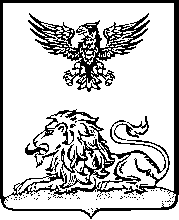 